T.C.KONYA TEKNİK ÜNİVERSİTESİ REKTÖRLÜĞÜ İdari ve Mali İşler  Daire BaşkanlığıİHALE AŞAMASI İŞ AKIŞ ŞEMASI (Açık İhale Usulü)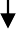 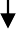 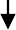 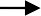 EvetHayır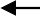 Hayır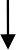 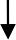 Hayır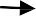 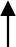 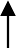 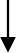 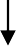 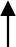 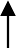 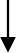 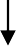 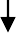 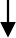 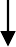 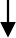 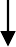 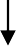 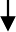 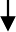 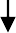 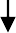 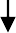 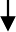 Hayır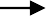 Evet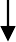 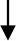 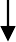 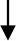 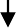 Hayır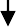 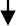 İstekli sözleşme yapmaya geldi mi?	Hayır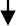 Evetİsteklinin sözleşme evrakları tamam mı?EvetHayırHayır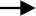 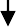 